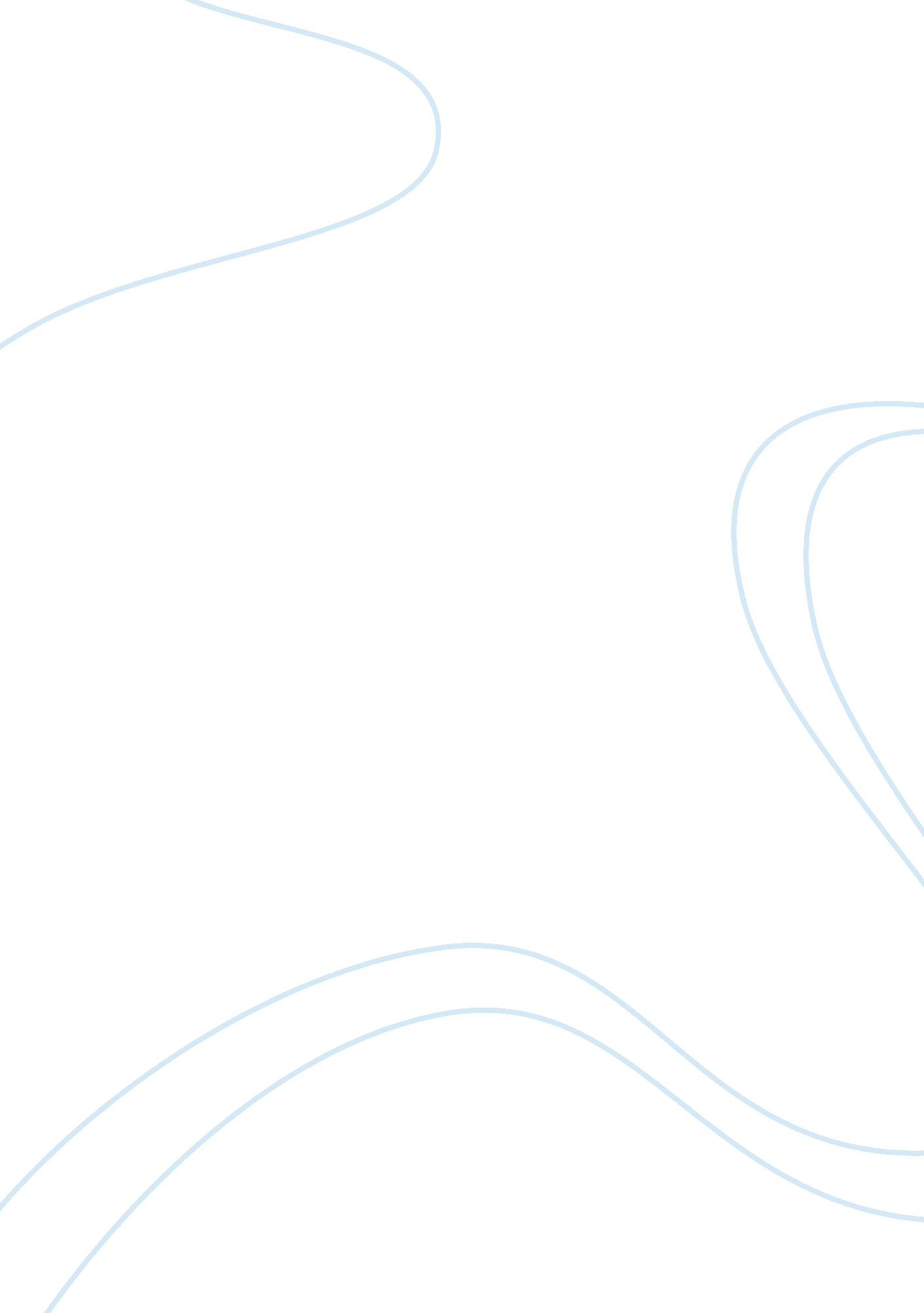 Good example of political science essayBusiness, Company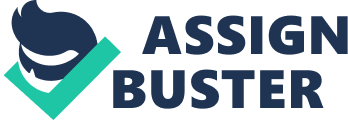 America’s Employment and Labor Laws In the United, States the employment laws act, known as the National Labor Relations Act (NLRA), currently is in a sorry state. The NLRA is not a match to the Giant multibillion corporations in the private sector. It is clearly, seen with Wal-Mart 1. 4 Million workers who are none, unionized simply because Wal-Mart thinks otherwise (Julie par 1). To cause any change the current laws need to be overhauled, but first the penalties need to be, upgraded to have weight. Companies need to be seriously, penalized in substantial sums that will cause the companies to act appropriately. However, the only way to reinforce these laws is politically. Workers have first to band together to make a call that will be, heard distinctly in the congress. 
Personally, I would propose the " Right to Work law" because; it is more sensitive to employee's fears. If made to choose, the Right to work would come first. Unfortunately, like the NLRA the proposed Employee Free Choice Act does not go far enough. Companies opposing unionization remain too powerful. EFCA reduces employee's ability to decide whether to be, represented by unions. It is therefore necessary, to push for more protection of the union members by the EFCA law to stop spying, intimidation, harassment, pressure and firing under pretense. 
Currently, the " Right to Work" is the finest law available as it offers employees representation whether they are none unionized or unionized. The " Right to work", law goes as far as giving the employees power to sue unions if they feel they were, not adequately represented by the respective union (Rick par 6). The law cubs union power while at the same time providing protection to the employees from employers. Works Cited Dickinson, Julie. " Walmart's War Against Unions -- and the U. S. Laws That Make It Possible." The Huffington Post. TheHuffingtonPost. com, 5 June 2013. Web. 6 Dec. 2014. . 
Ungar, Rick. "'Right-to-Work' Laws Explained, Debunked And Demystified." Forbes. Forbes Magazine, 12 Mar. 2014. Web. 6 Dec. 2014. http://www. forbes. com/sites/rickungar/2012/12/11/right-to-work-laws-explained-debunked-demystified/>. 